Муниципальная интеллектуальная игра по литературному чтению  для обучающихся 4 классов    Номинация  «Каждому сибиряку – в ранец по «Сибирячку»»( путешествие по страницам журнала «Сибирячок»)Индивидуальный турЗадание 1.  Прочитай текст. Закончи рассказ подходящей пословицей, отражающей главную мысль истории.  Обведи букву правильного ответа.	«Надоела Волку Зима холодная, лютая. Топнул он лапой, ударил хвостом, заскрипел зубами: «Пойди, Зима, прочь!» Проснулся Медведь, вылез из берлоги. Протер глаза, лапой Зиме пригрозил: «Уходи, Зима, подобру-поздорову!» А Зима, знай себе, снегом сыплет, ветрами свищет. Выкатилось из-за тучи Солнце. Смотрит – на поляне, в лесу, появился из-под снега нежный белый цветок. Маленький, чуть видно его, и еле-еле слышным голосом песенку поет: «Солнышко ясное, веселее грей! А ты, Зима, постылая, уходи скорей!» Ни Волка, ни Медведя  Зима  не испугалась, а увидела нежные лепесточки Подснежника, побросала наспех в мешок ветры, да снегопады, метели да бураны, и кинулась наутек!»а) Он тебя и купит, и продаст.б) Солнце выше ели, а мы еще не ели.в) Зима Весну пугает, а все равно – тает.г) Один в поле не воин.д) Весна да Лето – пойдет и это.Задание 2. Разгадай загадки и ребус и узнаешь  автора   и название прочитанной сказки. а) Автор:а) Желтый теленок привязан к веревочке, веревочка пьет, теленочек растет. б) Два брюшка - четыре ушка. в) Какой колокольчик не звенит.г) Пять мальчиков,  у всех мальчиков по чуланчику.б) Название сказки: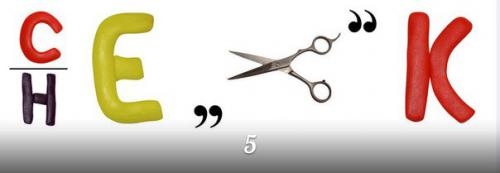 Задание 3. Определи жанры произведений, которые печатались в журнале Сибирячок»: а) — Ах, если бы можно было начать жизнь сначала! — воскликнул Бронзовый Рыцарь, когда труба замолчала. — Ах, если бы я умел петь! Я бы не простоял всю жизнь бесполезной статуэткой на столе! Но у меня нет песни…
— Петь вовсе не трудно, — сказала Труба из оркестра. — Нужно только выучить ноты и не фальшивить. Повторяйте за мой.
— До-ре-ми-фа-соль, — твердил Бронзовый Рыцарь, вторя негромко игравшей Трубе.
И вдруг пропел:
— Соль-ля-си,
Фа-ми-ре-до!
Доблесть и честь
Прежде всего!
Да, доблесть и учесть! Вот и у меня песня есть!    Светлана Волкова  “Сибирячок” №3-2014 б) Приехала к нам в деревню новая учительница. Марья Семеновна.А у нас и старый учитель был - Алексей Степанович.Вот новая учительница стала со старым дружить. Ходят вместе по деревне, со всеми здороваются.Дружили так с неделю, а потом рассорились. Все ученики к Алексей Степанычу бегут, а Марья Семеновна стоит в сторонке.К ней никто и не бежит - обидно.Алексей Степанович говорит:- Бегите-ко до Марьи Семеновны.А ученики не бегут, жмутся к старому учителю. И, действительно, серьезно так жмутся, прямо к бокам его прижимаются.- Мы ее пугаемся, - братья Моховы говорят. - Она бруснику моет.Марья Семеновна говорит:- Ягоды надо мыть, что6 заразу смыть.От этих слов ученики еще сильней к Алексей Степанычу жмутся.Алексей Степанович говорит:- Что поделаешь, Марья Семеновна, придется мне ребят дальше учить, а вы заводите себе нулевой класс.Юрий Коваль «Сибирячок» №5 – 2015в) Видел вчера я, ну честное слово,   В небе рябая летела корова.      А за коровой вдогонку   Летело два рыжих теленка!      Летела корова, а с нею телята.   Честное слово, не вру я, ребята!      Не верите - можно спросить у щенка.   Со мною он тоже смотрел в облака! Рустам Карапетьян  «Сибирячок» №5 – 2015г) На Байкале люди жили,    По-байкальски  говорили:   Об охоте и рыбалке.    О здоровье и закалке,   О животных и о птицах…   Ты чем хочешь поделиться?  Выходи поскорей,   Расскажи веселей!д) Пошел Яшка – белая рубашка,Где он пробегает – ковром устилаетА. Лаптев  «Сибирячок» №4 – 2000 е) Это тихая планета, она неспешно вращалась вокруг Оранжевой звезды. Когда в иллюминаторе космического корабля показались зелёные континенты и синие океаны,  немедленно было решено садиться…ё) Ума не проси – свой в кошельке носи.ж) Баю  -баюшки – баю.     Сладко спится воробью,      Спит зайчонок под кустом,      В речке спит усатый сом,      И заснула крепко     В огороде репка.  Задание 4. Вспомни и запиши сказочные выражения, которые можно заменить словами 
а) Неожиданно _______________________________________________________________ 
б) Очень далеко _______________________________________________________________ 
в) Обильное, весёлое угощение __________________________________________________ 
г) Через некоторое время, неизвестно сколько времени прошло _____________________________________________________________________________
д) Очень далёкая с трана ________________________________________________________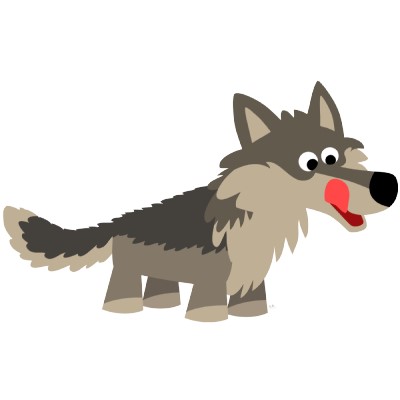 Задание 5. «Прополи» текст. Для этого из каждой строки убери по одному названию сорного растения. Тогда оставшиеся буквы составят народную мудрость. д о с о т о с т и г а йв с о в с ю г е г ос в о и п л е в е л и м ис п о п ы р е й с о б-н о с л е б е д а т я м иОтвет:Задание 6. «Поэтическое» (Дополнительные строки приветствуются)Сочинить стихотворение на заданную рифму:__________________________________________________ тружусь,__________________________________________________ горжусь.__________________________________________________ любить,__________________________________________________ дарить.___________________________________________________________________________________________________________________Номер задания122333333334444456ИтогоНомер задания1АБАБВГДЕЁЖАБВГД56ИтогоБаллы1б1б1б1б1б1б1б1б1б1б1б1б1б1б1б1б1б2б19бФИШкола №